RETOURFORMULIER		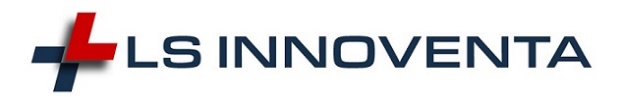 
Ik deel hierbij mede dat ik de overeenkomst betreffende de volgende goederen ontbind:*Reden van retour:
1. Te klein | 2. Te groot | 3. Het product voldoet niet aan de verwachting
4. Verkeerd artikel geleverd | 5. Het product is beschadigdGebruik onderstaande adresstrook voor het retourneren van de bestelling:
-----------------------------------------------------------------------------------------------------------------------------------LS INNOVENTA BV1E Regimentsdok 83433KS Nieuwegein
Datum:Voor- en achternaam:Ordernummer:IBAN rekeningnummer:ArtikelnaamAantalRetourcode*Ruimte voor overige opmerkingen: